.ــــــــــــــــــــــــــــــــــــــــــــــــــــــــــــــــــــــــــــــــــــــــــــــــالفريق الاستشاري لتنمية الاتصالات (TDAG)الاجتماع السابع والعشرون ، الاجتماع الافتراضي ، 23 نوفمبر2020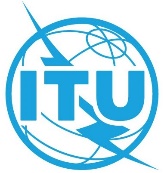 الوثيقة TDAG-20/3/1-Aالأصل: بالإنكليزيةمديرة مكتب تنمية الاتصالاتمديرة مكتب تنمية الاتصالاتمشروع جدول الأعمالمشروع جدول الأعمالافتتاح الاجتماع.1.إقرار جدول الأعما ل.2والموافقة علي ه TDAG-WG-Prep النظر في تقرير الفريق.3والموافقة علي ه TDAG-WG-RDTP النظر في تقرير الفريق.4والموافقة علي ه TDAG-WG-SOP النظر في تقرير الفريق.5ما يستجد من أعما ل.6